Проект РешенияВносит: депутат СД МО Пресненский Юшин А.П.Дата внесения: 14.07.202022.07.2020 №42/14/571-СДРуководствуясь п.5 ч.2 ст.1 Закона города Москвы от 11.07.2012 №39 «О наделении органов местного самоуправления муниципальных округов в городе Москве отдельными полномочиями города Москвы», постановлением Правительства Москвы от 02.07.2013 №428-ПП «О порядке установки ограждений на придомовых территориях в городе Москве», рассмотрев обращение уполномоченного лица наш входящий от 03.09.2020 №456-Д,Совет депутатов решил:Согласовать установку ограждающих устройств (1 шлагбаум) на придомовой территории муниципального округа Пресненский по адресу: Трехгорный вал, д.24, Заморенова ул., д.41 согласно проекту (Приложение).Собственникам помещений в многоквартирном доме при установке и последующей эксплуатации ограждающего устройства обеспечить круглосуточный доступ и беспрепятственный проезд на придомовую территорию пожарной техники, транспортных средств правоохранительных органов, скорой медицинской помощи, служб Министерства Российской Федерации по делам гражданской обороны, чрезвычайным ситуациям и ликвидации последствий стихийных бедствий, организаций газового хозяйства и коммунальных служб.Направить настоящее Решение в Департамент территориальных органов исполнительной власти города Москвы, Управу Пресненского района города Москвы, заверенную копию Решения выдать лицу, уполномоченному на представление интересов собственников помещений в многоквартирном доме по вопросам, связанным с установкой ограждающих устройств и их демонтажем.Опубликовать настоящее Решение в бюллетене «Московский муниципальный вестник» и на официальном сайте муниципального округа Пресненский.Настоящее Решение вступает в силу со дня его принятия.Контроль за исполнением настоящего Решения возложить на депутата Совета депутатов муниципального округа Пресненский А.П. Юшина.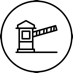 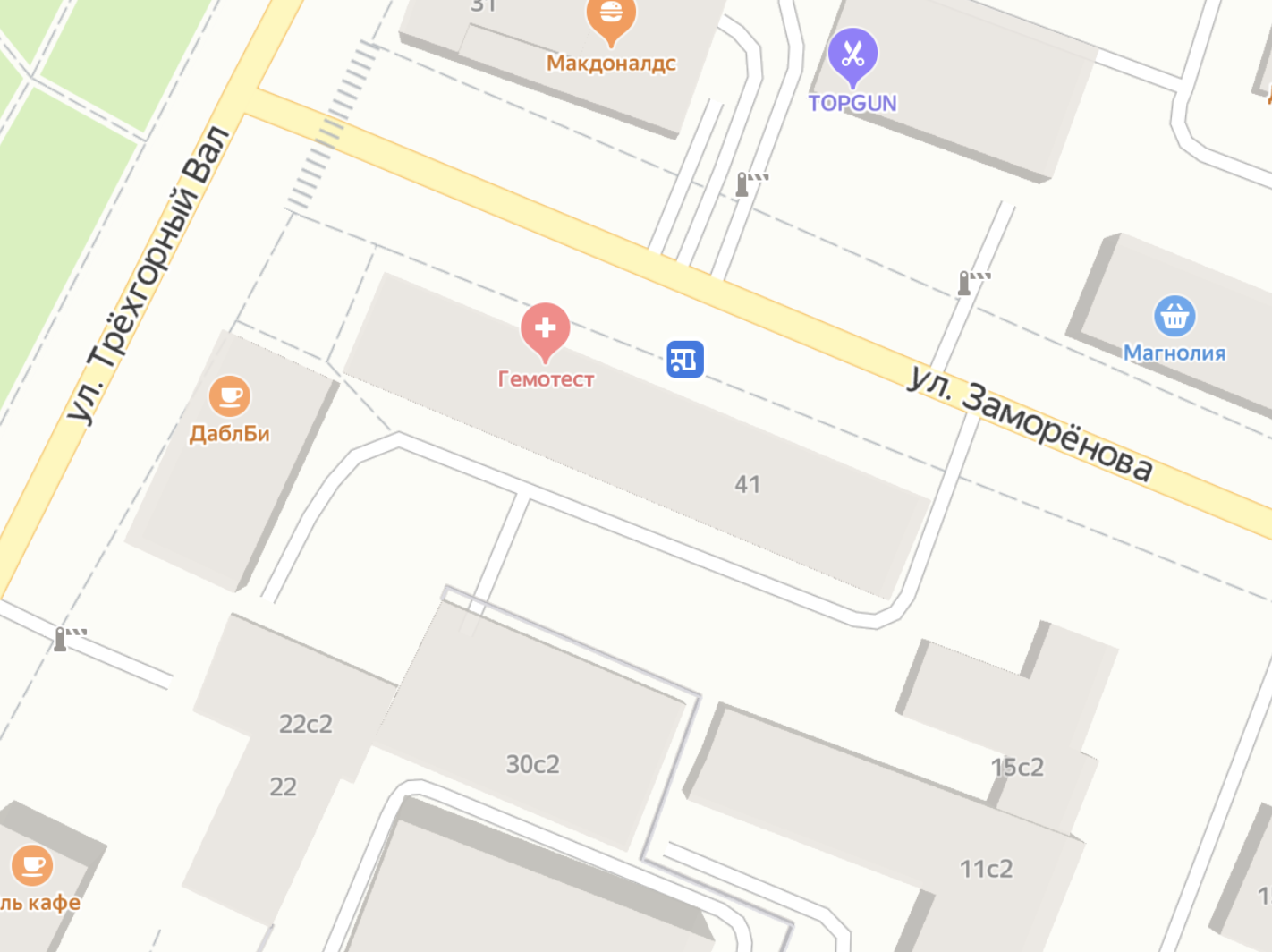  – Шлагбаум NICE WIDE S автоматический подъемный длиной стрелы 4 м овального сечения. Шлагбаум имеет электромеханический привод с двигателем на 24В постоянного тока, встроенный блок управления, электронная система определения конечных положений.О согласовании установки ограждающих устройств на придомовой территории в муниципальном округе Пресненский по адресу: ул. Трехгорный вал, д.24, Заморенова ул., д.41Глава муниципального
округа ПресненскийД.П. ЮмалинПриложение
к Решению Совета депутатов муниципального округа Пресненский
от 22.07.2020 №42/14/571-СДСхема
установки ограждающих устройств (шлагбаума) на придомовой территории в муниципальном округе Пресненский по адресу: Трехгорный вал, д.24, Заморенова ул., д.41